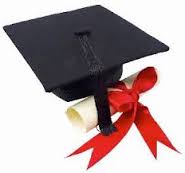 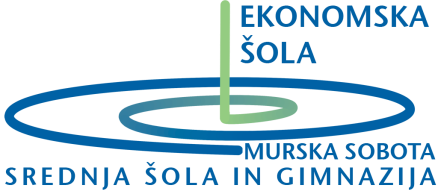 Noršinska ulica 139000 Murska SobotaDatum: 29. 6. 2023Na svetu si, da gledaš SONCE.
           Na svetu si, da greš za SONCEM.
         Na svetu si, da sam SI SONCE
          in da s sveta odganjaš SENCE.                        (Tone Pavček)Dragi dijakinje in dijaki 4. A, 4. C, 4. D, 2. G, 3. E in udeleženci izobraževanja odraslih,
spoštovani starši in skrbniki!Vabimo Vas na slavnostno podelitev spričevalsplošne mature, poklicne mature in zaključnega izpita, ki bov  ponedeljek, 10. 7. 2023, ob 17. uri v avli Ekonomske šole Murska Sobota.Prosimo, da se zberete v preddverju avle deset minut pred prireditvijo, da vas seznanimo s protokolom.Veselimo se ponovnega srečanja z Vami in Vas lepo pozdravljamo!Darko Petrijan, ravnateljP. S.: Vljudno vas prosimo, da svojo udeležbo potrdite in sporočite število udeležencev razrednikom, do četrtka, 6. 7. 2023.